Znak: RDF-1118/138/2017			                   	Sosnowiec,  11.12.2017 r.                                                        Dziekan                                                            Wydziału Farmaceutycznego z Oddziałem    Medycyny Laboratoryjnej  w Sosnowcu                    Śląskiego Uniwersytetu Medycznego w Katowicach                    ogłasza konkurs na funkcję kierownika           Katedry i Zakładu Botaniki Farmaceutycznej i Zielarstwa				           (nazwa jednostki organizacyjnej Uczelni)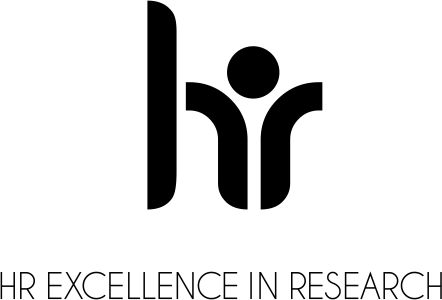 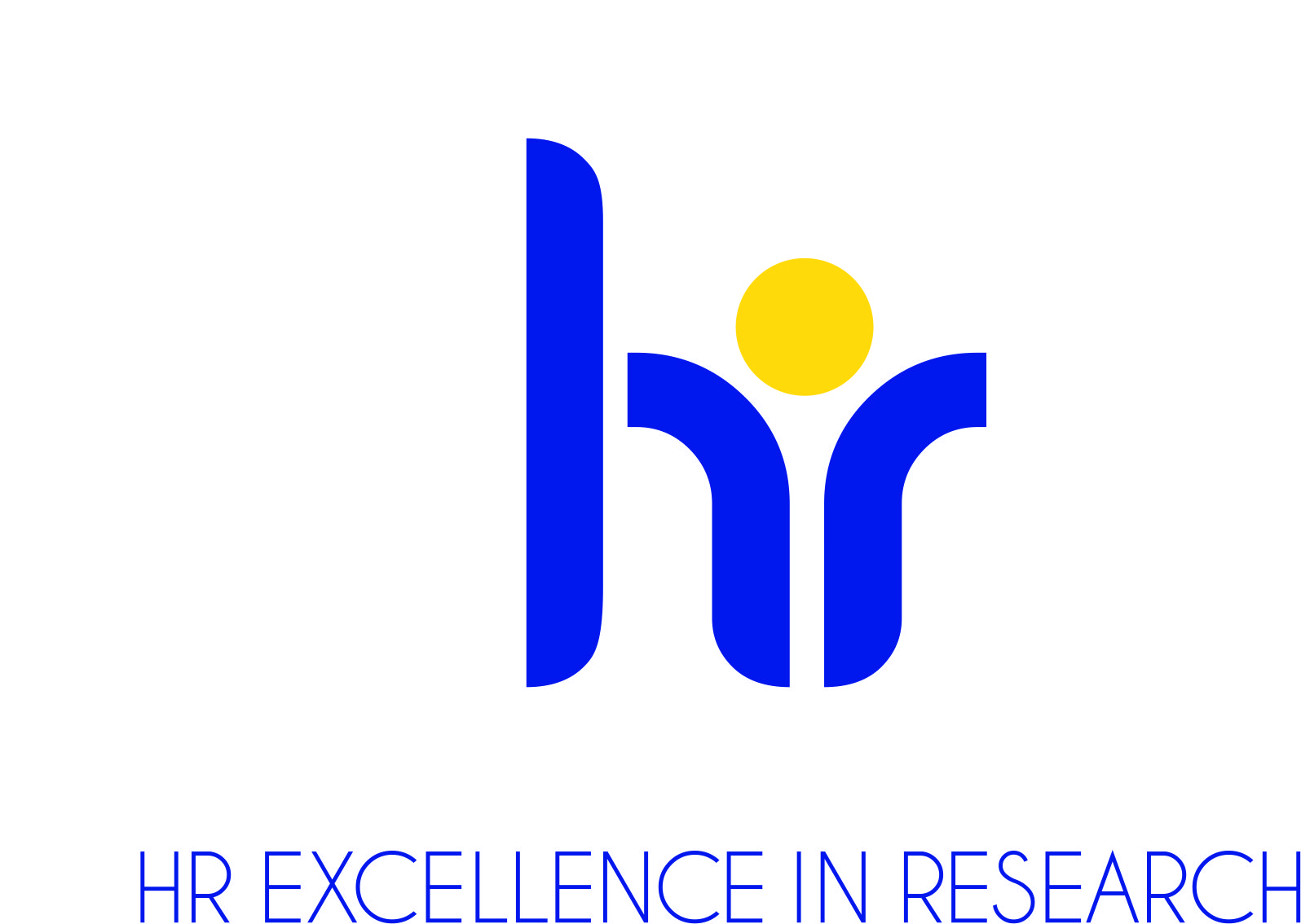 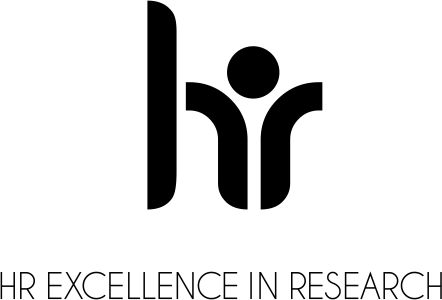 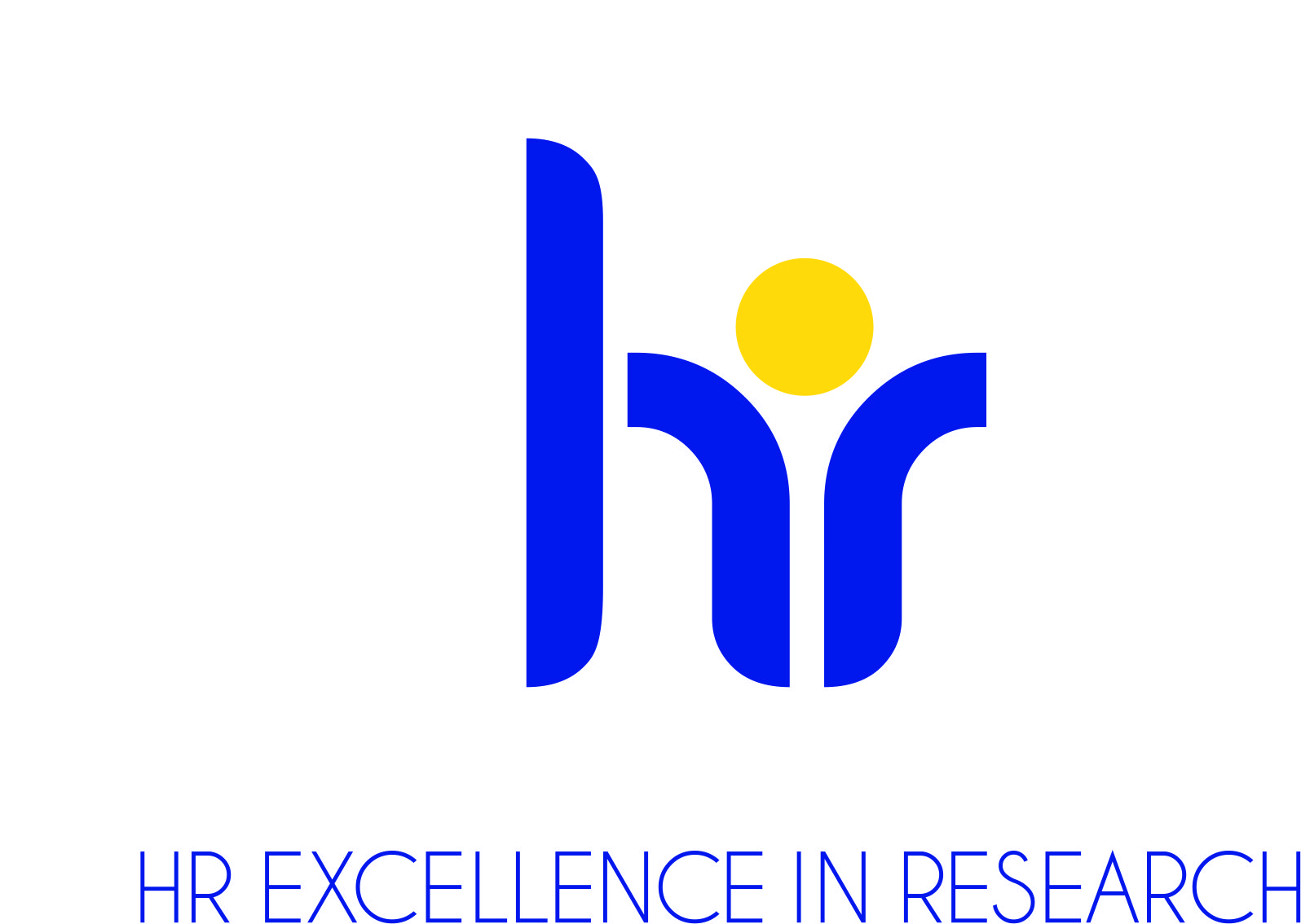 Kandydaci zgłaszający się do konkursu powinni spełniać następujące warunki:1.	posiadać tytuł naukowy profesora lub stopień naukowy doktora habilitowanego,2.	wskazać Śląski Uniwersytet Medyczny w Katowicach jako podstawowe miejsce pracy,3.	wykazać się odpowiednimi osiągnięciami zawodowymi w dziedzinie nauki,   dydaktyki i kształceniu młodej kadry naukowej oraz kierowania zespołami badawczymi.       Kandydaci zgłaszający się do konkursu przedkładają następujące dokumenty:              1.    zgłoszenie udziału w postępowaniu  konkursowym,życiorys z uwzględnieniem pracy naukowej i zawodowej,3.	 odpis dokumentu potwierdzającego uzyskanie stopnia lub tytułu naukowego,4.	 wykaz osiągnięć w pracy naukowo-badawczej (uwzględnieniem punktacji    określonej i potwierdzonej przez Bibliotekę Główną),5.	 informację o działalności w zakresie kształcenia młodej kadry naukowej,6.	 proponowany program rozwoju jednostki, której dotyczy konkurs,7.	 oświadczenie kandydata w sprawie podstawowego miejsca pracy, zgodnie z art. 119 ust. 2  ustawy z dnia 27 lipca 2005 r. Prawo o szkolnictwie wyższym (Dz.U. z 
2012 r., poz. 572 z późn. zm.),8.	informację o zatrudnieniu w innych jednostkach, w przypadku zatrudnienia w innych uczelniach wraz z podaniem stanowiska,9.	oświadczenie o wyrażeniu zgody na wliczenie do minimum kadrowego związanego z uprawnieniami do prowadzenia kierunku studiów,10.	 oświadczenie kandydata o zapoznaniu się z treścią „Zasad i trybu postępowania konkursowego poprzedzającego powierzenie pełnienia funkcji kierownika” – Załącznik nr 1 do Uchwały nr 128/2016 z dnia 21.09.2016 r. Senatu Śląskiego Uniwersytetu Medycznego w Katowicach, 11. zapytanie o udzielenie informacji o osobie, zgodnie z art. 6 ust. 1, pkt. 10 ustawy z dnia 24 maja 2000 r., o Krajowym Rejestrze Karnym (t.j. Dz. U. z 2012 r., poz. 654),12.	 wniosek awansowy,13. zgoda na przetwarzanie danych osobowych zawartych w przedstawionych dokumentach dla potrzeb niezbędnych do realizacji procedury postępowania konkursowego zgodnie z Ustawą z dnia 29.08.1997 r. o ochronie danych osobowych (t.j. Dz. U. z 2012 r., poz. 654), 14.	 ewentualne referencje lub opinie.                                Do konkursu nie może przystąpić:Osoba, która nie spełnia warunków określonych w art. 109 ustawy z dnia 27 lipca 2005 r. Prawo o szkolnictwie wyższym.Osoba, z którą rektor szkoły wyższej rozwiązał stosunek pracy za wypowiedzeniem na podstawie art. 124 ust. 1 pkt 3 i 4 oraz art. 124 ust. 2, art. 125 oraz bez wypowiedzenia na podstawie art. 126 lub której stosunek pracy wygasł z mocy prawa na podstawie art. 127 ust. 1 pkt 1-6 ustawy Prawo o szkolnictwie wyższym. Osoba, która została ukarana karą dyscyplinarną, o której mowa w art. 140 ustawy Prawo o szkolnictwie wyższym, może przystąpić do konkursu dopiero po upływie okresu zatarcia kary dyscyplinarnej.                   Termin przyjmowania zgłoszeń:	                                                         do 12 stycznia 2018 roku                           (decyduje data wpływu do Śląskiego Uniwersytetu Medycznego w Katowicach)                  Przewidywany termin rozpatrzenia zgłoszonych kandydatur:  do  26 stycznia  2018 rokuDokumenty należy składać w Dziekanacie Wydziału Farmaceutycznego z Oddziałem    Medycyny Laboratoryjnej w Sosnowcu Śląskiego Uniwersytetu Medycznego w Katowicach, w zaklejonej kopercie z opisem „Konkurs na funkcję kierownika  Katedry i Zakładu Botaniki Farmaceutycznej i Zielarstwa” –  imię i nazwisko, adres do korespondencji. W  przypadku wyboru przez Komisję Konkursową nauczyciela akademickiego niebędącego pracownikiem Śląskiego Uniwersytetu Medycznego w Katowicach, powołanie na funkcję kierownika będzie możliwe jedynie w przypadku przystąpienia i wygrania konkursu otwartego na stanowisko nauczyciela akademickiego w jednostce organizacyjnej, której ogłoszenie dotyczy, zgodnie z art. 118 ustawy z dnia 27 lipca 2005 r. Prawo o szkolnictwie wyższym (t.j. Dz. U. z 2012 r., poz. 572 z późn. zm.).                    Uczelnia nie zapewnia mieszkania.	Do wiadomości:Właściwe wyższe uczelnieWłaściwe izby zawodowe Dziekanaty SUM w KatowicachDział ds. Pracowniczych i Socjalnychtablica ogłoszeństrona internetowa www.sum.edu.pl